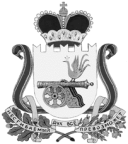 АДМИНИСТРАЦИЯВЯЗЬМА-БРЯНСКОГО СЕЛЬСКОГО ПОСЕЛЕНИЯВЯЗЕМСКОГО РАЙОНА СМОЛЕНСКОЙ ОБЛАСТИПОСТАНОВЛЕНИЕот 10.04.2024                                                                                                         № 22В соответствии с Федеральным законом от 6 октября 2003 года №131-ФЗ «Об общих принципах организации местного самоуправления в Российской Федерации» и в целях обеспечения деятельности Администрации Вязьма-Брянского сельского поселения Вяземского района Смоленской области, повышения их эффективности и результативности,Администрация Вязьма-Брянского сельского поселения Вяземского района Смоленской области  п о с т а н о в л я е т:1. Утвердить прилагаемую муниципальную программу «Обеспечение реализации полномочий органов местного самоуправления Вязьма-Брянского сельского поселения Вяземского района Смоленской области».2. Администрации Вязьма-Брянского сельского поселения Вяземского района Смоленской области предусмотреть в бюджете поселения ассигнования на реализацию муниципальной программы «Обеспечение реализации полномочий органов местного самоуправления Вязьма-Брянского сельского поселения Вяземского района Смоленской области».3. Установить, что в ходе реализации муниципальной программы «Обеспечение реализации полномочий органов местного самоуправления Вязьма-Брянского сельского поселения Вяземского района Смоленской области» мероприятия и объемы их финансирования подлежат ежегодной корректировке с учетом возможностей средств бюджета Вязьма-Брянского сельского поселения Вяземского района Смоленской области.4. Признать утратившими силу: - постановление Администрации Вязьма-Брянского сельского поселения Вяземского района Смоленской области от 15.11.2018 № 78 «Об утверждении муниципальной программы «Обеспечение реализации полномочий органов местного самоуправления Вязьма-Брянского сельского поселения Вяземского района Смоленской области»;- постановление Администрации Вязьма-Брянского сельского поселения Вяземского района Смоленской области от 19.06.2019 № 37 «О внесении изменений в муниципальную программу «Обеспечение реализации полномочий органов местного самоуправления Вязьма-Брянского сельского поселения Вяземского района Смоленской области»;- постановление Администрации Вязьма-Брянского сельского поселения Вяземского района Смоленской области от 19.05.2020 № 21 «О внесении изменений в муниципальную программу «Обеспечение реализации полномочий органов местного самоуправления Вязьма-Брянского сельского поселения Вяземского района Смоленской области», утвержденную постановлением Администрации Вязьма-Брянского сельского поселения Вяземского района Смоленской области от 15 ноября 2018 года № 78»;- постановление Администрации Вязьма-Брянского сельского поселения Вяземского района Смоленской области от 30.12.2022 № 96 «О внесении изменений в муниципальную программу «Обеспечение реализации полномочий органов местного самоуправления Вязьма-Брянского сельского поселения Вяземского района Смоленской области», утвержденную постановлением Администрации Вязьма-Брянского сельского поселения Вяземского района Смоленской области от 15 ноября 2018 года № 78»;- постановление Администрации Вязьма-Брянского сельского поселения Вяземского района Смоленской области от 17.03.2023 № 26 «О внесении изменений в муниципальную программу «Обеспечение реализации полномочий органов местного самоуправления Вязьма-Брянского сельского поселения Вяземского района Смоленской области», утвержденную постановлением Администрации Вязьма-Брянского сельского поселения Вяземского района Смоленской области от 15 ноября 2018 года № 78»;- постановление Администрации Вязьма-Брянского сельского поселения Вяземского района Смоленской области от 29.09.2023 № 88 «О внесении изменений в муниципальную программу «Обеспечение реализации полномочий органов местного самоуправления Вязьма-Брянского сельского поселения Вяземского района Смоленской области», утвержденную постановлением Администрации Вязьма-Брянского сельского поселения Вяземского района Смоленской области от 15 ноября 2018 года № 78».5. Настоящее постановление обнародовать на информационных стендах Администрации Вязьма-Брянского сельского поселения Вяземского района Смоленской области и разместить на официальном сайте Администрации Вязьма-Брянского сельского поселения Вяземского района Смоленской области в информационно-телекоммуникационной сети «Интернет» (http://вязьма-брянская.рф/).6. Контроль за исполнением данного постановления оставляю за собой.Глава муниципального образованияВязьма-Брянского сельского поселенияВяземского района Смоленской области                                       В.П. ШайтороваУТВЕРЖДЕНАпостановлением Администрации Вязьма-Брянского сельского поселения Вяземского района Смоленской областиот 10.04.2024 № 22Муниципальная программа «Обеспечение реализации полномочий органов местного самоуправления Вязьма-Брянского сельского поселения Вяземского района Смоленской области»Раздел 1. Стратегические приоритеты в сфере реализации муниципальной программыЭффективность работы органов местного самоуправления напрямую зависит от уровня профессиональной подготовленности муниципальных служащих. Подготовка кадров для органов местного самоуправления является одним из инструментов повышения эффективности муниципального управления. Отсутствие необходимых знаний и профессиональных навыков муниципальных служащих приводит к низкому качеству управленческих решений и, как следствие, потере доверия к органам местного самоуправления со стороны населения.Эффективность управления определяется профессионализмом, деловыми и личностными качествами служащих, которые являются основным субъектом продвижения управленческих решений в жизнь. Проблема подбора и расстановки кадров на службе с учетом не только соответствия квалификационным качествам, но социальной сущности, нравственных ориентиров, моральности сознания, этики в настоящее время становится особенно актуальная как на государственной, так и на муниципальной службе.Повышение эффективности управления социально-экономическим развитием Вязьма-Брянского сельского поселения Вяземского района Смоленской области (далее – поселение) возможно при наличии нормативно-правовой базы системы управления муниципальной службой и высокопрофессиональных кадров в органах местного самоуправления поселения. Уровень доверия населения к власти в целом, к муниципальным служащим органов местного самоуправления поселения в частности, повышение престижа муниципальной службы, формирование позитивного отношения граждан к муниципальной службе, в большей степени зависит от того, насколько результативно функционируют органы местного самоуправления поселения. С каждым годом все больше возрастают требования к органам местного самоуправления и муниципальным служащим со стороны гражданского общества.Очевидно, что неэтичное, деловое нечестное поведение, в том числе коррупционное поведение, коррупционная неустойчивость, наносят большой вред как отдельно взятой организации, так и обществу, и государству в целом. Недаром формирование этики и норм служебного поведения, ответственность за несоблюдение указанных норм в новой редакции Федерального закона от 25.12.2008 № 273-ФЗ «О противодействии коррупции» получило нормативное закрепление.В работе, связанной с подбором, расстановкой и оценкой кадров в органах местного самоуправления поселения, не всегда в полной мере используются новые технологии, недостаточно активно проводится работа по привлечению молодых перспективных кадров, по стимулированию служащих в повышении результативности их профессиональной служебной деятельности.Также отмечается необходимость постоянного обновления и увеличения профессиональных знаний служащих в связи с частым изменением нормативно-правовой базы, дополнением и трансформированием полномочий органов местного самоуправления поселения и должностных обязанностей служащих.Не имеет системного характера применение современных технологий управления персонала в органах местного самоуправления поселения.Не в полной мере реализуются мероприятия, направленные на повышение мотивации муниципальных служащих к исполнению должностных обязанностей на высоком профессиональном уровне, в том числе посредством их материальной заинтересованности.Важным фактором в совершенствовании системы муниципального управления является наличие современного программного обеспечения и оборудования, поэтому нужно планомерно производить его замену и модернизацию. Для развития системы информационных технологий важно иметь единое информационное пространство. Данная проблема решается созданием и поддержкой развитой структурированной сетью муниципального образования, наличием доступа муниципальных служащих к сети интернет, наличием корпоративных сетей с вышестоящими организациями. Управление муниципальным образованием требует постоянного комплексного развития, что приведет к достижению более эффективной системы муниципального управления в целом. Программа позволит сформировать условия для эффективной реализации полномочий Администрации сельского поселения, развития и совершенствования системы муниципальной службы в Администрации сельского поселения создание целостной системы информационного обеспечения местного самоуправленияРеализация настоящей Программы позволит продолжить развитие системы муниципальной службы поселения, оптимизировав ее организацию и функционирование на основе установленных действующим законодательством принципов, внедрить использование в органах местного самоуправления поселения современных кадровых, информационных, образовательных и управленческих технологий.ПАСПОРТмуниципальной программы «Обеспечение реализации полномочий органов местного самоуправления Вязьма-Брянского сельского поселения Вяземского района Смоленской области»1. Основные положенияПриложение к Паспорту муниципальной программы «Обеспечение реализации полномочий органов местного самоуправления Вязьма-Брянского сельского поселения Вяземского района Смоленской области»Раздел 2. Сведения о региональных проектах.Финансирование по региональным проектам не предусмотрено.Раздел 3. Сведения о ведомственных проектах.Финансирование по ведомственным проектам не предусмотрено.Раздел 4. Паспорта комплексов процессных мероприятий.ПАСПОРТ комплекса процессных мероприятий «Обеспечение организационных условий для реализации муниципальной программы»1.Общие положения2. Показатели реализации комплекса процессных мероприятийРаздел 5. Сведения о финансировании структурных элементов муниципальной программыОб утверждении муниципальной программы «Обеспечение реализации полномочий органов местного самоуправления Вязьма-Брянского сельского поселения Вяземского района Смоленской области»Ответственный исполнитель муниципальной программыАдминистрация Вязьма-Брянского сельского поселения Вяземского района Смоленской областиПериод реализации муниципальной программыэтап I: 2019 год – 2023 год окончанияэтап II: 2024год – 2026 год окончанияЦели муниципальной программы- обеспечение деятельности органов местного самоуправления Вязьма-Брянского сельского поселения Вяземского района Смоленской области, повышение их эффективности и результативности;- обеспечение долгосрочной сбалансированности и устойчивости бюджета Вязьма-Брянского сельского поселения Вяземского района Смоленской области, создание условий для повышения качества управления муниципальными финансами;- обеспечение выполнения расходных обязательств Вязьма-Брянского сельского поселения Вяземского района Смоленской области и создание условий для их оптимизации;- создание условий для повышения эффективности использования бюджетных ресурсов и качества финансового менеджмента организаций сектора муниципального управления;- обеспечение своевременного контроля в финансово-бюджетной сфере;- исполнение полномочий по решению вопросов местного значения в соответствии с федеральными законами, законами Смоленской области и муниципальными правовыми актами. Исполнение отдельных государственных полномочий, переданных федеральными законами и законами Смоленской области;- организация проведения иных мероприятий в области муниципального управления.Объемы финансового обеспечения за весь период реализации (по годам реализации и в разрезе источников финансирования на очередной финансовый год и первый, второй годы планового периода)общий объем финансирования составляет 31 774,0 тыс. рублей, из них:2019-2023 годы – 18 708,3 тыс. рублей;2024 год – всего 4 471,9 тыс. рублей, из них:средства федерального бюджета – 0,0 тыс. рублей;средства областного бюджета – 0,0 тыс. рублей;средства бюджета Вязьма-Брянского сельского поселения Вяземского района Смоленской области – 4 471,9 тыс. рублей;средства внебюджетных средств – 0,0 тыс. рублей.2025 год – всего 4 296,9 тыс. рублей, из них:средства федерального бюджета – 0,0 тыс. рублей;средства областного бюджета – 0,0 тыс. рублей;средства бюджета Вязьма-Брянского сельского поселения Вяземского района Смоленской области – 4 296,9 тыс. рублей;средства внебюджетных средств – 0,0 тыс. рублей.2026 год – всего 4 296,9 тыс. рублей, из них:средства федерального бюджета – 0,0 тыс. рублей;средства областного бюджета – 0,0 тыс. рублей;средства бюджета Вязьма-Брянского сельского поселения Вяземского района Смоленской области – 4 296,9 тыс. рублей;средства внебюджетных средств – 0,0 тыс. рублей.2. Показатели муниципальной программы2. Показатели муниципальной программы2. Показатели муниципальной программы№ п/пНаименование показателяЕдиница измеренияБазовое значение показателя (2023 год)Планируемое значение показателяПланируемое значение показателяПланируемое значение показателя№ п/пНаименование показателяЕдиница измеренияБазовое значение показателя (2023 год)2024 год2025 год2026 год12345671Доля выполнения функций органов местного самоуправления: освоение выделенных в отчетном периоде средств местного бюджета%1001001001002Доля муниципальных правовых актов, приведенных в соответствие с требованиями федеральных законов, нормативных правовых актов федеральных и государственных органов и нормативных правовых актов органов местного самоуправления сельского поселения%8080901003Доля муниципальных служащих, прошедших обучение, повышение квалификации, переподготовку, от общего количества муниципальных служащих %7080901004Доля муниципальных служащих, включенных в реестр муниципальных служащих, от общего количества муниципальных служащих%1001001001005Доля аттестованных муниципальных служащих от общего количества муниципальных служащих подлежащих аттестации%1001001001003. Структура муниципальной программы* - указывается наименование показателя муниципальной программы, на достижение которого направлена задача.Финансовое обеспечение муниципальной программы3. Структура муниципальной программы* - указывается наименование показателя муниципальной программы, на достижение которого направлена задача.Финансовое обеспечение муниципальной программы3. Структура муниципальной программы* - указывается наименование показателя муниципальной программы, на достижение которого направлена задача.Финансовое обеспечение муниципальной программы3. Структура муниципальной программы* - указывается наименование показателя муниципальной программы, на достижение которого направлена задача.Финансовое обеспечение муниципальной программы3. Структура муниципальной программы* - указывается наименование показателя муниципальной программы, на достижение которого направлена задача.Финансовое обеспечение муниципальной программы3. Структура муниципальной программы* - указывается наименование показателя муниципальной программы, на достижение которого направлена задача.Финансовое обеспечение муниципальной программы3. Структура муниципальной программы* - указывается наименование показателя муниципальной программы, на достижение которого направлена задача.Финансовое обеспечение муниципальной программы3. Структура муниципальной программы* - указывается наименование показателя муниципальной программы, на достижение которого направлена задача.Финансовое обеспечение муниципальной программыИсточник финансового обеспеченияОбъем финансового обеспечения по годам реализации (тыс. рублей)Объем финансового обеспечения по годам реализации (тыс. рублей)Объем финансового обеспечения по годам реализации (тыс. рублей)Объем финансового обеспечения по годам реализации (тыс. рублей)Источник финансового обеспечениявсего2024 год2025 год2026 год12345В целом по муниципальной программе,в том числе:13 065,74 471,94 296,94 296,9федеральный бюджет0,00,00,00,0областной бюджет0,00,00,00,0местные бюджеты13 065,74 471,94 296,94 296,9внебюджетные средства0,00,00,00,0Ответственный за выполнение комплекса процессных мероприятийАдминистрация Вязьма-Брянского сельского поселения Вяземского района Смоленской областиСвязь с муниципальной программойМуниципальная программа «Обеспечение реализации полномочий органов местного самоуправления Вязьма-Брянского сельского поселения Вяземского района Смоленской области»№ п/пНаименование показателя реализации, единица измеренияБазовое значение показателя реализации (2023 год)Планируемое значение показателя реализации на очередной финансовый год и плановый периодПланируемое значение показателя реализации на очередной финансовый год и плановый периодПланируемое значение показателя реализации на очередной финансовый год и плановый период№ п/пНаименование показателя реализации, единица измеренияБазовое значение показателя реализации (2023 год)2024 год2025 год2026 год124567Доля выполнения функций органов местного самоуправления: освоение выделенных в отчетном периоде средств местного бюджета100100100100№ п/пНаименованиеУчастник муниципальной программыИсточники финансового обеспечения (расшифровать)Объем средств на реализацию муниципальной программы на очередной финансовый год и плановый период(тыс. рублей)Объем средств на реализацию муниципальной программы на очередной финансовый год и плановый период(тыс. рублей)Объем средств на реализацию муниципальной программы на очередной финансовый год и плановый период(тыс. рублей)Объем средств на реализацию муниципальной программы на очередной финансовый год и плановый период(тыс. рублей)№ п/пНаименованиеУчастник муниципальной программыИсточники финансового обеспечения (расшифровать)всего2024 год2025 год2026 год123456781.Комплекс процессных мероприятий "Обеспечение организационных условий для реализации муниципальной программы"Комплекс процессных мероприятий "Обеспечение организационных условий для реализации муниципальной программы"Комплекс процессных мероприятий "Обеспечение организационных условий для реализации муниципальной программы"Комплекс процессных мероприятий "Обеспечение организационных условий для реализации муниципальной программы"Комплекс процессных мероприятий "Обеспечение организационных условий для реализации муниципальной программы"Комплекс процессных мероприятий "Обеспечение организационных условий для реализации муниципальной программы"Комплекс процессных мероприятий "Обеспечение организационных условий для реализации муниципальной программы"1.1.Расходы на обеспечение функций органов местного самоуправленияАдминистрация Вязьма-Брянского сельского поселения Вяземского района Смоленской областиместный бюджет13 014,74 454,94 279,94 279,91.2.Расходы на членские взносы в Совет муниципальных образований Смоленской областиАдминистрация Вязьма-Брянского сельского поселения Вяземского района Смоленской областиместный бюджет51,017,017,017,0Итого по комплексу процессных мероприятийИтого по комплексу процессных мероприятийместный бюджет13 065,74 471,94 296,94 296,9Всего по муниципальной программе, в том числе:Всего по муниципальной программе, в том числе:Всего по муниципальной программе, в том числе:Всего по муниципальной программе, в том числе:13 065,74 471,94 296,94 296,9федеральный бюджетфедеральный бюджетфедеральный бюджетфедеральный бюджет0,00,00,00,0областной бюджетобластной бюджетобластной бюджетобластной бюджет0,00,00,00,0местный бюджетместный бюджетместный бюджетместный бюджет13 065,74 471,94 296,94 296,9внебюджетные источникивнебюджетные источникивнебюджетные источникивнебюджетные источники0,00,00,00,0ПЛАН-ГРАФИКреализации муниципальной программы на 2024 год«Обеспечение реализации полномочий органов местного самоуправления Вязьма-Брянского сельского поселения Вяземского района Смоленской области»N п/пНаименование структурного элемента/ значения результатаИсполнитель (фамилия, имя, отчество)Источник финансирования (расшифровать)Объем финансирования муниципальной программы (тыс. рублей)Объем финансирования муниципальной программы (тыс. рублей)Объем финансирования муниципальной программы (тыс. рублей)Плановое значение результата/показателя реализацииПлановое значение результата/показателя реализацииПлановое значение результата/показателя реализацииN п/пНаименование структурного элемента/ значения результатаИсполнитель (фамилия, имя, отчество)Источник финансирования (расшифровать)на 6 месяцевна 9 месяцевна 12 месяцевна 6 месяцевна 9 месяцевна 12 месяцев123456789101.Комплекс процессных мероприятий "Обеспечение организационных условий для реализации муниципальной программы"Шайторова В.П., Глава МОБюджет Вязьма-Брянского сельского поселения Вяземского района Смоленской области1 700,01250,01 521,9ХХХ1.1.Доля выполнения функций органов местного самоуправления: освоение выделенных в отчетном периоде средств местного бюджетаХХХХХ100100100